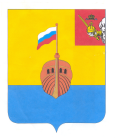 РЕВИЗИОННАЯ КОМИССИЯ ВЫТЕГОРСКОГО МУНИЦИПАЛЬНОГО РАЙОНА162900, Вологодская область, г. Вытегра, пр. Ленина, д.68тел. (81746) 2-22-03 факс (81746) ______,       e-mail: revkom@vytegra-adm.ruЗАКЛЮЧЕНИЕна проект постановления администрации сельского поселения Анненское Вытегорского муниципального района Вологодской области  15.03.2022 г.                                                                              г. Вытегра         Заключение Ревизионной комиссии Вытегорского муниципального района на проект постановления администрации сельского поселения Анненское «О внесении изменений в постановление Администрации сельского поселения Анненское от 21.05.2021 г. № 27 «Об утверждении муниципальной программы «Благоустройство территории сельского поселения Анненское на 2021 – 2025 годы»  подготовлено в соответствии с требованиями Бюджетного кодекса Российской Федерации, Положения о Ревизионной комиссии Вытегорского муниципального района.         Согласно статьи 179 Бюджетного кодекса Российской Федерации порядок принятия решений о разработке, формирования и реализации муниципальных программ устанавливается муниципальным правовым актом местной администрации муниципального образования.        В целях реализации положений статьи 179 Бюджетного Кодекса Российской Федерации принято постановление администрации сельского поселения Анненское от 29.07.2020 г. № 27 «Об утверждении Порядка разработки, реализации и оценки эффективности реализации муниципальных программ сельского поселения Анненское» (далее – Порядка). Порядком установлены причины и сроки внесения изменений в муниципальные программы.          Проектом постановления предлагается внести изменения в объем финансирования муниципальной программы «Благоустройство территории сельского поселения Анненское на 2021 – 2025 годы» (далее – Программы), дополнить мероприятия в Основное мероприятие 1 «Благоустройство территорий сельского поселения Анненское». Внесены изменения в паспорт, текстовую часть, приложение 3 Программы в части финансового обеспечения (+ 191,5 тыс. рублей), в объемы привлечения дополнительных средств для реализации Программы, уточнены мероприятия Основного мероприятия 1.         Объем финансирования Программы составил 5591,0 тыс. рублей, в том числе по годам: 2021 год – 1974,8 тыс. рублей (+61,1 тыс. рублей), 2022 год – 1217,0 тыс. рублей (- 108,5 тыс. рублей), 2023 год – 990,9 тыс. рублей (- 334,6 тыс. рублей), 2024 год – 990,9 тыс. рублей (+573,5 тыс. рублей), 2025 год – 417,4 тыс. рублей.           Уточненные объемы финансирования программы в 2021 году соответствуют объемам, утвержденным решением Совета сельского поселения Анненское от 18.12.2020 года № 180 «О бюджете сельского поселения Анненское на 2021 год и плановый период 2022 и 2023 годов» (с изменениями). Объемы финансирования Программы в 2022 – 2025 годах соответствуют решению Совета сельского поселения Анненское от 01.02.2022 года № 244 «О внесении изменений в решение Совета сельского поселения Анненское от 21.12.2021 года № 236».         Объем привлечения дополнительных средств для реализации Программы в результате изменений составил 2884,9 тыс. рублей (-95,7 тыс. рублей), в том числе по годам: 2021 год – 1164,4 тыс. рублей, 2022 год – 573,5 тыс. рублей (-334,6 тыс. рублей), 2023 год – 573,5 тыс. рублей (-334,6 тыс. рублей), 2024 год – 573,5 тыс. рублей (+573,5 тыс. рублей), 2025 год – 0,0 тыс. рублей.           Изменения в Программу внесены в соответствии с Порядком.         Выводы и предложения.       Проект постановления администрации сельского поселения Анненское «О внесении изменений в постановление Администрации сельского поселения Анненское от 21.05.2021 г. № 27 «Об утверждении муниципальной программы «Благоустройство территории сельского поселения Анненское на 2021 – 2025 годы» соответствует требованиям Бюджетного кодекса Российской Федерации, Федерального закона № 131-ФЗ от 06.10.2003 «Об общих принципах организации местного самоуправления в Российской Федерации». Ревизионная комиссия рекомендует проект постановления к рассмотрению.Аудитор Ревизионной комиссии                                                                  О.Е. Нестерова